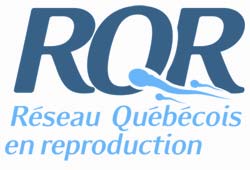 PROGRAMME DE STAGES INTERNATIONAUX DU FRQNT (FONDS DE RECHERCHE NATURE ET TECHNOLOGIES) 
EN COLLABORATION AVEC LE RQR 
(RÉSEAU QUÉBÉCOIS EN REPRODUCTION)Le stage international du Fonds Nature et Technologies a pour objectifs de favoriser la mobilité internationale des étudiants de maîtrise et de doctorat dont les activités de recherche s’inscrivent dans la programmation scientifique des regroupements stratégiques. Le stage est un outil supplémentaire mis à la disposition des regroupements stratégiques pour renforcer leur action sur la scène internationale dans le cadre de projets ou de partenariats de recherche établis ou en voie de développement.
ADMISSIBILITÉPour les étudiants inscrits à temps plein dans une université québécoiseÊtre citoyen canadien, résident permanent du Canada ou étudiant étranger détenant un permis d'études valide pour étudier au Québec.Pour les étudiants inscrits dans une université hors QuébecDétenir les permis d'études ou visa nécessaires à la durée de leur stage au Québec.Ne pas être inscrit en cotutelle dans une université au Québec. CONDITIONS Valeur de la bourse (frais de subsistance) : maximum 7 500$ (avec un 15 000$ par regroupement stratégique)Durée du stage : 2 à 6 mois Lieu du stage : Le stage doit se réaliser hors Québec pour les étudiants inscrits dans une université québécoise ou au Québec pour les étudiants provenant de l'étranger. Début du stage : Le stage doit débuter au plus tard le 30 septembre 2020. CLIENTÈLE VISÉE Le stage international s’adresse aux étudiants des 2e et 3e cycles inscrits à temps plein dans une université québécoise et ayant satisfait aux exigences de leur programme d’études. Les travaux de recherche proposés pour le stage doivent s’inscrire dans la programmation ou les priorités de recherche du RQR. Pour tous les détails, visitez le site web du FRQNT.SOUMISSION DE CANDIDATURE Pour soumettre sa candidature, l’étudiant doit (avec l’aide de son directeur de recherche) :Identifier un stageRemplir le formulaire (pages suivantes)Fournir ses relevés de notesFournir son C.V.Fournir une courte lettre d’accord signée par le superviseur du stage incluant les dates de début et de fin de stage. Satisfaire à tous les critères du programmeLe directeur de recherche doit être membre régulier ou collaborateur du Réseau Québécois en reproductionEnvoyer votre candidature à Charlène Rico à charlene.rico@umontreal.ca  au plus tard le 4 octobre 2019 à minuit.FORMULAIREIdentification du candidat Nom :Prénom :F ou M : NIP au FQRNT (veuillez suivre la procédure pour se procurer un NIP) : Informations relatives au programme d’études du candidat Nom du directeur :Nom du laboratoire, centre, équipe ou groupe :Département :Établissement :Diplôme postulé (M.Sc ou Ph.D) : Admissibilité (oui/non) L’étudiant est-il citoyen canadien? : L’étudiant est-il résident permanent du Canada? : L’étudiant est-il étudiant étranger? : L’étudiant étranger détient-il un permis d’études, un visa ou tout autre document qui légalise son séjour au Québec? : L’étudiant est-il inscrit dans une université québécoise? : L’étudiant est-il inscrit dans une université à l’étranger? : L’étudiant est-il inscrit en cotutelle dans une autre université? : Stage Nom du groupe de recherche, du laboratoire ou du centre, s’il y a lieu :Département :Établissement :Adresse :Ville :Province/État :Pays :Code postal :Téléphone :Courriel :Durée du stage :Date du début du stage (le stage doit débuter au plus tard le 30 septembre 2019) :Six mots-clés qui décrivent le mieux les activités de recherche de votre demande :Description de la nature de la demande : Décrire la nature du stage en précisant comment celui-ci s’inscrit dans les priorités de recherche du RQR et contribue à renforcer les efforts du RQR sur la scène internationale (maximum ½ page) :Justification du montant demandéVeuillez justifier le montant demandé en précisant de façon détaillée les frais à encourir. Les frais acceptés sont les frais de subsistance de l’étudiant tels que le transport, le logement et la nourriture. Veuillez les détailler dans le tableau suivant : Envoyer votre candidature à Cathy Froment à cathy.froment@umontreal.ca au plus tard le 4 octobre 2019.Pour toutes questions, contactez la gestionnaire du réseau Cathy Froment.Cathy FromentGestionnaire du réseau / Network Manager Faculté de médecine vétérinaire - Université de MontréalC.P. 5000, 3200 rue SicotteSaint-Hyacinthe (Québec) J2S 7C6Tél.: 450-773-8521, poste 8221Fax: 450-778-8103www.rqr.umontreal.caType de dépenseJustificationMontantTotal :Total :